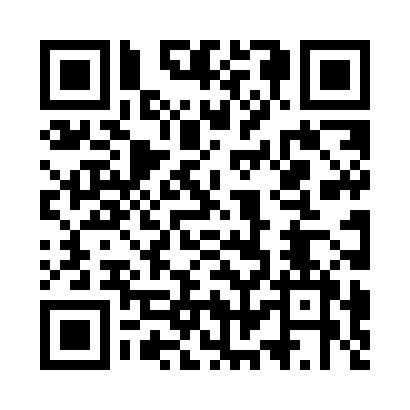 Prayer times for Przybymierz, PolandWed 1 May 2024 - Fri 31 May 2024High Latitude Method: Angle Based RulePrayer Calculation Method: Muslim World LeagueAsar Calculation Method: HanafiPrayer times provided by https://www.salahtimes.comDateDayFajrSunriseDhuhrAsrMaghribIsha1Wed2:575:2912:566:038:2310:442Thu2:545:2712:566:048:2510:473Fri2:505:2512:556:058:2710:504Sat2:465:2312:556:068:2810:535Sun2:425:2212:556:078:3010:576Mon2:415:2012:556:088:3111:007Tue2:415:1812:556:098:3311:028Wed2:405:1612:556:108:3511:029Thu2:395:1512:556:118:3611:0310Fri2:385:1312:556:128:3811:0411Sat2:385:1112:556:138:3911:0412Sun2:375:1012:556:148:4111:0513Mon2:365:0812:556:158:4311:0614Tue2:365:0712:556:168:4411:0615Wed2:355:0512:556:178:4611:0716Thu2:355:0412:556:178:4711:0817Fri2:345:0212:556:188:4911:0818Sat2:345:0112:556:198:5011:0919Sun2:334:5912:556:208:5111:1020Mon2:334:5812:556:218:5311:1021Tue2:324:5712:556:228:5411:1122Wed2:324:5612:556:228:5611:1223Thu2:314:5412:556:238:5711:1224Fri2:314:5312:556:248:5811:1325Sat2:304:5212:566:259:0011:1426Sun2:304:5112:566:269:0111:1427Mon2:304:5012:566:269:0211:1528Tue2:294:4912:566:279:0311:1529Wed2:294:4812:566:289:0511:1630Thu2:294:4712:566:289:0611:1631Fri2:284:4612:566:299:0711:17